ЧЕРКАСЬКА ОБЛАСНА РАДАР І Ш Е Н Н Я23.04.2021                                                                              № 6-3/VIIIПро надання дозволутовариству з обмеженоювідповідальністю "Чорнобаївськацентральна районна аптека № 35"на передачу в суборенду майнаВідповідно до пункту 20 частини першої статті 43 та частини п’ятої
статті 60 Закону України "Про місцеве самоврядування в Україні",
частини першої статті 22 Закону України "Про оренду державного
та комунального майна", пунктів 169, 171 Порядку передачі в оренду державного та комунального майна, затвердженого постановою Кабінету Міністрів України від 03.06.2020 № 483, пункту 6.1 договору оренди цілісного майнового комплексу, що належить до обласної комунальної власності
від 04.07.2013, враховуючи звернення товариства з обмеженою відповідальністю "Чорнобаївська центральна районна аптека № 35"
від 09.03.2021 № 3, обласна рада в и р і ш и л а:1. Надати дозвіл товариству з обмеженою відповідальністю "Чорнобаївська центральна районна аптека № 35" на передачу згідно з чинним законодавством України в суборенду такого майна:1) будівлі аптеки № 38 загальною площею 107,2 м2, що знаходиться
за адресою: с. Велика Бурімка, вул. Центральна, 24;2) будівлі аптеки № 39 загальною площею 106,8 м2, що знаходиться
за адресою: с. Лящівка, вул. Павлова, 31;3) будівлі аптеки № 153 загальною площею 91,2 м2, що знаходиться
за адресою: с. Вереміївка, вул. Центральна, 112.2. Контроль за виконанням рішення покласти на постійну комісію обласної ради з питань комунальної власності, підприємництва та регуляторної політики.Голова									А. ПІДГОРНИЙ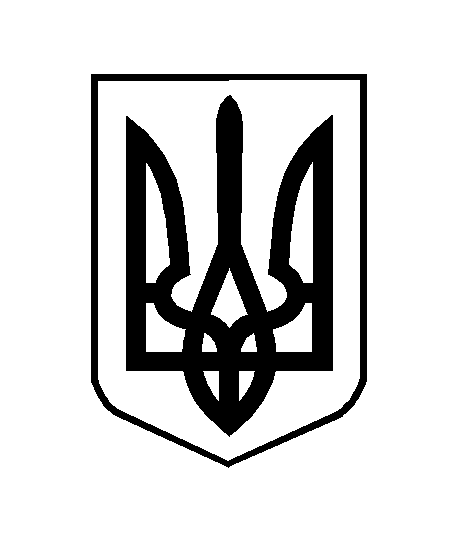 